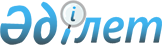 Об установлении квоты рабочих мест
					
			Утративший силу
			
			
		
					Постановление акимата Актогайского района Карагандинской области от 19 февраля 2019 года № 07/01. Зарегистрировано Департаментом юстиции Карагандинской области 20 февраля 2019 года № 5194. Утратило силу постановлением акимата Актогайского района Карагандинской области от 23 декабря 2019 года № 57/01
      Сноска. Утратило силу постановлением акимата Актогайского района Карагандинской области от 23.12.2019 № 57/01 (вводится в действие со дня его первого официального опубликования).
      В соответствии с Законами Республики Казахстан от 23 января 2001 года "О местном государственном управлении и самоуправлении в Республике Казахстан", от 6 апреля 2016 года "О занятости населения", акимат Актогайского района ПОСТАНОВЛЯЕТ:
      1. Для организаций независимо от организационно-правовой формы и формы собственности установить квоту рабочих мест:
      1) для лиц, освобожденных из мест лишения свободы в размере 1 процента от списочной численности работников согласно приложению 1;
      2) для лиц, состоящих на учете службы пробации в размере от 1 процента до 3 процентов от списочной численности работников согласно приложению 2;
      3) для инвалидов в размере 3 процента от списочной численности рабочих мест, без учета рабочих мест на тяжелых работах, работах с вредными, опасными условиями труда согласно приложению 3.
      2. Признать утратившим силу постановление акимата Актогайского района от 6 июня 2018 года № 25/01 "Об установлении квоты рабочих мест" (зарегистрировано в Реестре государственной регистрации нормативных правовых актов под № 4831, опубликовано в Эталонном контрольном банке нормативных правовых актов Республики Казахстан в электронном виде 03 июля 2018 года, в газете "Тоқырауын тынысы" от 06 июля 2018 года, № 28 (7658)).
      3. Контроль за исполнением настоящего постановления возложить на курирующего заместителя акима района.
      4. Настоящее постановление вводится в действие со дня его первого официального опубликования. Перечень организаций, на которых устанавливается квота рабочих мест для лиц, освобожденных из мест лишения свободы Перечень организаций, на которых устанавливается квота рабочих мест для лиц, состоящих на учете службы пробации Перечень организаций, на которых устанавливается квота рабочих мест для инвалидов
					© 2012. РГП на ПХВ «Институт законодательства и правовой информации Республики Казахстан» Министерства юстиции Республики Казахстан
				
      Аким района

С. Абеуова
Приложение 1
к постановлению акимата
Актогайского района 
от "___" _______ 2019 года
№ ______
№
Наименование организации
Списочная численность работников 
Размер квоты (% от списочной численности работников)
Количество рабочих мест для лиц, освобожденных из мест лишения свободы
1
Коммунальное государственное учреждение "Актогайское хозяйство по охране лесов и животного мира" управления природных ресурсов и регулирования природопользования Карагандинской области
60
1
1
2
Коммунальное государственное предприятие "Центральная районная больница Актогайского района" управления здравоохранения Карагандинской области
143
1
1Приложение 2
к постановлению акимата
Актогайского района 
от "___" _______ 2019 года
№ ______
№
Наименование организации
Списочная численность работников 
Размер квоты (% от списочной численности работников)
Количество рабочих мест для лиц, состоящих на учете службы пробации 
1
Коммунальное государственное учреждение "Актогайское хозяйство по охране лесов и животного мира" управления природных ресурсов и регулирования природопользования Карагандинской области 
60
3
2
2
Коммунальное государственное предприятие "Центральная районная больница Актогайского района" управления здравоохранения Карагандинской области
143
1
1
3
Товарищество с ограниченной ответственностью "Тоқырауын Су Жылу"
62
3
2Приложение 3
к постановлению акимата
Актогайского района 
от "___" _______ 2019 года№ ______
№
Наименование организации
Списочная численность работников 
Размер квоты (% от списочной численности работников)
Количество рабочих мест для инвалидов
1
Коммунальное государственное предприятие "Центральная районная больница Актогайского района" управления здравоохранения Карагандинской области
143
3
4